Club Alpino Italiano                  Scuola Sezionale di Montagna   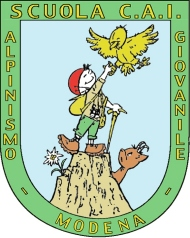 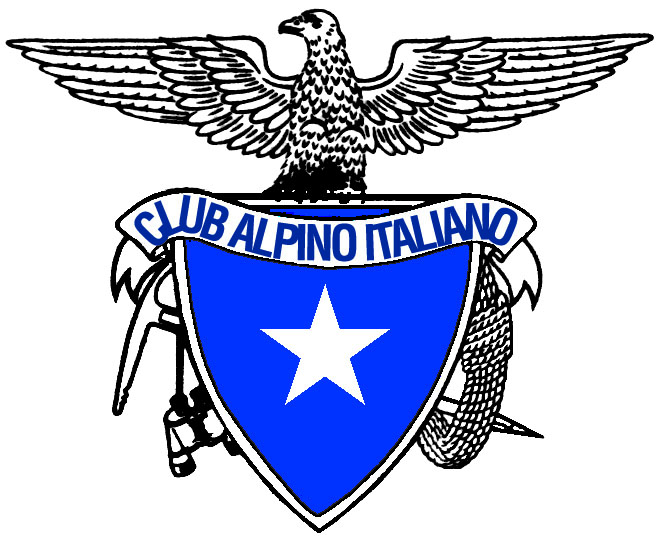  Sezione di Modena                          Settore Giovanile                                   Fondata nel 1875                               dal 1987Giovedì 11 Aprile - Ore 18.30PRESENTAZIONE SOGGIORNI ESTIVI per bambini e ragazzi nati il 2005 e il 2012…per introdurli alla conoscenza dell’ambiente montano, all’autonomia individuale e di gruppo.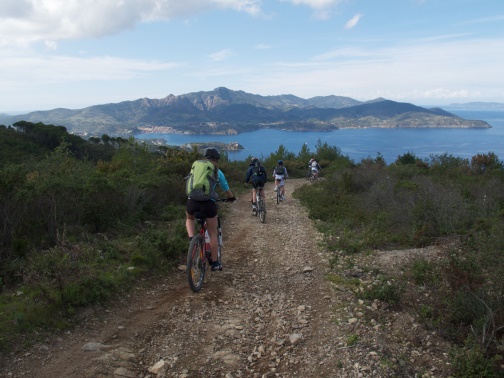 Senior e Junior 2005 / 2008  Da lunedì 10 a sabato 15 giugno Isola d’Eba (Parco dell’Arcipelago Isole Toscane) Escursioni naturalistiche, ciclo escursioni earrampicate sulle falesie in riva al mare.Senior-Junior-Aquilotti 2005 / 2012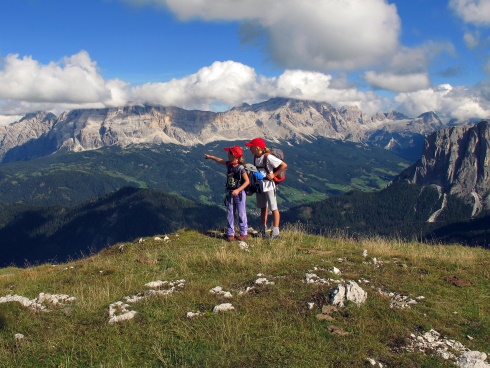 Dal 29 giugno al 6 luglio Val di Funes-Parco Naturale Dolomiti Odle-PuezLa Val di Funes si presta magnificamente, per la tranquillità, la bellezza e le molteplici attrattive ad introdurre i ragazzi alla conoscenza dell’ambiente montano.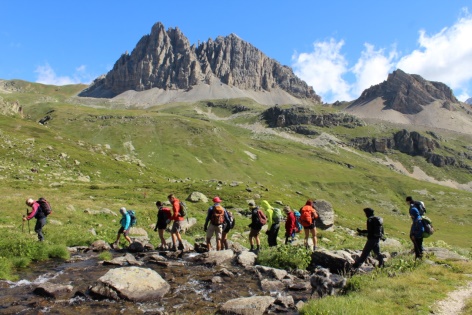 Senior 2005-2008Dal 22-26 luglio Alta Via del Monte Thabor (Alta Provenza-Francia)Traversata in Alta Montagna, da rifugio a rifugio.Senior 2005/2008 dal 26 agosto al 02 settembre 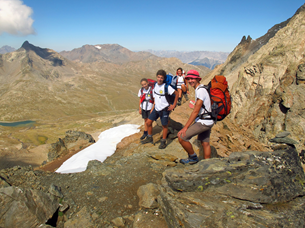 Val di Sole (Trentino) Escursioni tra il Passo del Tonale e la Val di Rabbi. Sui sentieri della Grande Guerra, raggiungendo alte montagne, numerosi laghi naturali e cammin facendo, incontri con marmotte, camosci e stambecchi…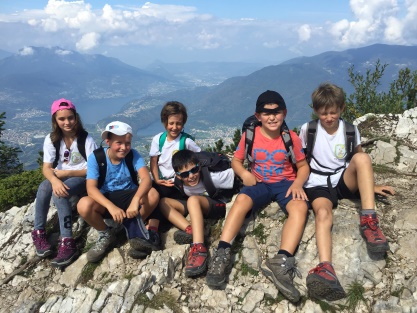 Junior 2009/2011  Trentino - laghi e montida giovedì 5 a domenica 8 settembreescursioni e cicloescursioni nella valle del fiume Sarca, tra il Lago di Garda e la Val Lagarina e sentieri attrezzati per informazioni e iscrizioni: C.A.I. Sede Modena via 4 Novembre, 40  orario: mart. 20.30-23.00, merc. ven. 17-19.30 tel. 059.826914www.cai.mo.it - modena@cai.it - www.facebook.com/alpinismogiovanile.modena